  УКРАЇНА                                                   СТОРОЖИНЕЦЬКА МІСЬКА РАДА        ПРОЄКТ     ЧЕРНІВЕЦЬКОГО РАЙОНУЧЕРНІВЕЦЬКОЇ ОБЛАСТІVI позачергова сесія VІIІ скликанняР  І  Ш  Е  Н  Н  Я     №        - 6/202116 лютого  2021 року                                                                          м.СторожинецьПро  зміну назви закладу освітита затвердження Статуту у новій редакціїКеруючись Законами України «Про місцеве самоврядування», «Про освіту», на виконання рішення сесії Сторожинецької міської ради від                 12 листопада 2020 року №284-48/2020 «Про приведення у відповідність установчих документів Сторожинецької міської ради до Постанови Верховної Ради України «Про утворення та ліквідацію районів», з метою забезпечення рівного доступу осіб до якісної освіти                                              МІСЬКА РАДА ВИРІШИЛА:Змінити назву закладу освіти з «Старожадівська гімназія Сторожинецької міської ради Сторожинецького району Чернівецької області» на «Старожадівська гімназія Сторожинецької міської ради Чернівецького району Чернівецької області» (код ЄДРПОУ 21439881).Затвердити Статут Старожадівської гімназії Сторожинецької міської ради Чернівецького району Чернівецької області у новій редакції, що додається.Директору вищевказаного закладу освіти здійснити заходи щодо державної реєстрації змін до установчих документів.Дію рішення ІІ сесії Сторожинецької міської ради Чернівецького району Чернівецької області від 22 грудня 2020 року №54-2/2020 «Про внесення змін до рішення XLI сесії міської ради VIIскликання від 28 лютого 2020 року №58-41/2020» призупинити.5. Контроль за виконанням рішення покласти на секретаря міської ради  Дмитра БОЙЧУКА та постійну комісію з питань освіти та науки, культури, фізкультури та спорту (В.БОЖЕСКУЛ).Сторожинецький міський голова	                	Ігор МАТЕЙЧУК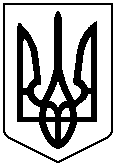 